                 Тема   «Съедобные и не съедобные грибы»                                    (старшая группа).Программное содержание: познакомить детей с грибами и научить различать по картинкам и тем признакам, которые приводятся в загадках и объяснениях воспитателя(как выглядят, где растут, каковы их свойства, чем отличаются ядовитые от съедобных). Уточнить условия, необходимые для роста и развития грибов. Обогатить словарный запас детей.Материал:   Муляжи грибов или картинки (боровика, подосиновика, подберезовика, опят, мухомора.)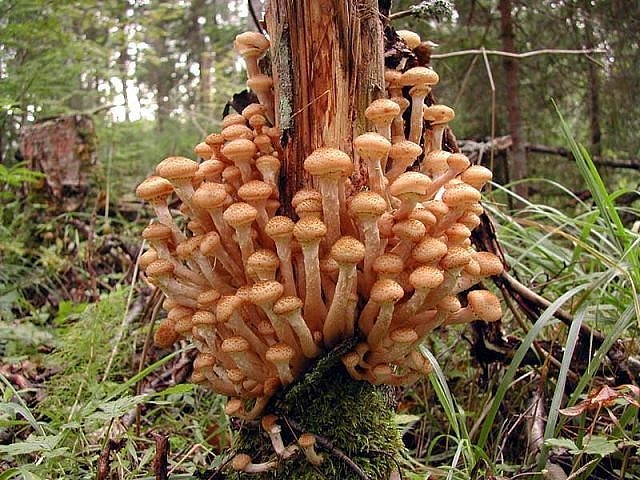 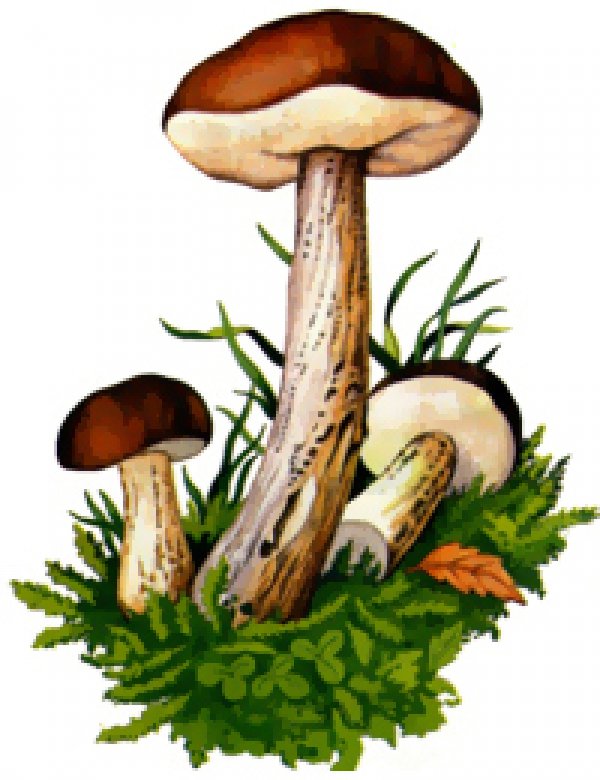 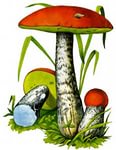 Ход занятия. Звучит музыкальная запись « Звуки природы: пение птиц».Воспитатель читает стихотворение: «Хочешь знать , что значит лес?»Это сосны до небес,Ели да осины, да кусты калины.Шелест листьев в синеве,Утром пенье птичек,И в некошеной травеОгоньки лисичек.Лес меняется, растётДолгими годами,Всё живое в нём живёт,Вечно дружит с нами.-Дети, какие признаки осени вы знаете? (дни становятся короче, а ночи длиннее, листья желтеют и опадают, трава сохнет, животные готовятся к зиме, птицы улетают в теплые края, насекомые прячутся и засыпают.)-Осень богата, щедра. А почему? (потому что собирают созревший урожай) -Я приглашаю вас в осенний лес за грибами.-Мы с вами попали в настоящее царство грибов. А грибы-любители поиграть в игру под названием ,,Угадай, кто я’’. Ведь грибы очень разнообразные, но среди них есть похожие друг на друга. И частенько  трудно бывает определить, какой же гриб ты нашел. Но перед тем как собирать грибы, мы должны вспомнить правила сбора грибов:Не срывать и не топтать ядовитые грибы—они нужны  многим жителям леса;Срезать аккуратно ножом, не срывать —можно повредить грибницу;Не собирать грибы у проезжей части;Собирать съедобные грибы;Не срывать старые и очень маленькие грибы.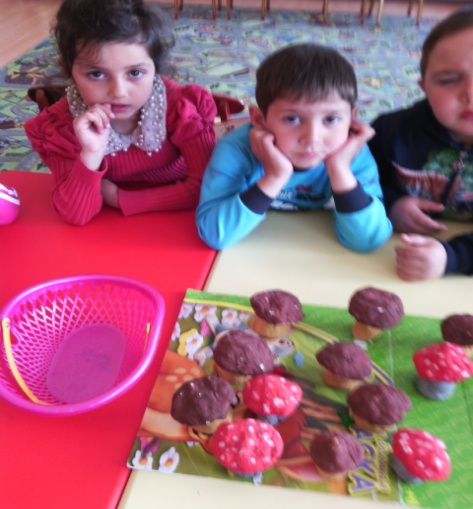 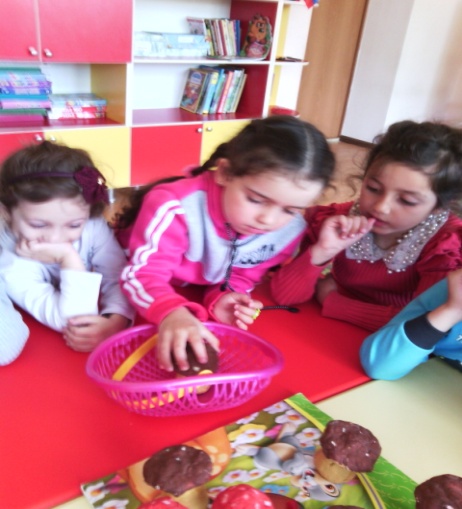 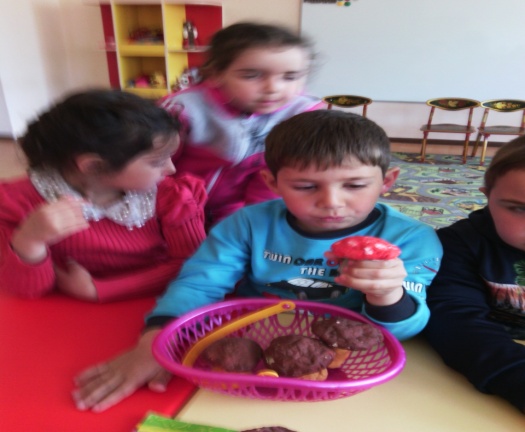 -А вот и первый гриб. Он хочет загадать загадку о себе.                             Кто сидит на крепкой ножке                             В бурых листьях у дорожки?                             Встала шапка из травы,                             Нет под шапкой головы…                                                                         (боровик)-Дети( это боровик.) Он важный, сидит на крепкой ножке, похожий на бочонок. У него мясистая шапочка. А еще называют белым грибом. Почему? (предположения детей).-Потому что после сушки он не меняет своего цвета, как остальные грибы. Дети подходят к следующему грибу-подосиновику.-А вот и другой гриб.                             Я в красной шапочке расту                             Среди корней осиновых.                             Меня узнаешь за версту,                             Зовусь я …  (подосиновик.)-Почему его так называют? (потому что чаще всего он растет под осиной.)-Расскажите, что вы знаете, об этом грибе. (Это съедобный гриб. У него прямая ножка и ровная круглая шляпка.)Дети подходят к следующему грибу.                             Не скрою: не белый, я, братцы, попроще,                             Расту я обычно в березовой роще.                                                                      (подберезовик.)-- Подберезовик путают с подосиновиком, потому что между собой они очень похожи и растут рядом. Как же все-таки их различить?(предположения детей)-На изломе подосиновик синеет, а подберезовик остается светлым.Дети подходят к пеньку семейства Опят.-А вот сразу несколько грибов, целая семейка.                             Нет грибов дружней, чем эти,                             Знают взрослые и дети.                             На пеньках растем в лесу,                             Как веснушки на носу.                                                                    (опята.)-Опята бывают летние и осенние. И растут они обычно на пнях, сваленных деревьях. Иногда забираются высоко на дерево, что и рукой не достанешь.-Вот как много мы собрали грибов. Давайте с ними споем и станцуем, ведь мы на волшебной поляне.Звучит музыка, дети водят хоровод. Воспитатель приглашает детей сесть на пеньки отдохнуть).-Дети, вы знаете, что многие грибы дружат с деревьями: с березой--…    (подберезовик), с осиной-… (подосиновик); эта дружба помогает им расти. Без грибов лес может заболеть.Воспитатель вносит куклу-марионетку ,,Старик-Лесовик’’.-Дети, посмотрите кто пришёл к нам в гости.Это старик-Лесовик. Он все тайны знает.Лесовик: -Ребята, о каких грибах вы сейчас говорили? (о съедобных.)-А какие есть еще грибы в моем лесу? (несъедобные или ядовитые.)                             А вот кто-то важный на беленькой ножке,                             Он в красной шляпке, на шляпке горошки…                                                                                        (мухомор.)-Мухомора боятся мухи и падают замертво, но им лечатся лоси, проглатывая его целиком.                             В лесу есть грибы, что не надо искать,                             Много растет их на каждой полянке,                             Но эти грибы нельзя трогать и брать—                             Яд в них опасный. Это… (поганки.)-Молодцы! Страшнее всего те ядовитые грибы, которые похожи на съедобные. Научу я вас, ребята, как определить, какие вы грибы собрали. Во время варки грибов бросьте в кастрюлю луковицу: если есть хоть один ядовитый—луковица посинеет. А что можно приготовить из грибов и как их можно готовить? (варить, жарить, сушить, мариновать, солить.) -А теперь я хочу вас проверить, сможете ли вы навредить лесу. Поиграем в игру ,,Собери грибы в корзину’’. (на полу расставлены съедобные грибы. Съедобные грибы дети собирают в корзину, следят, чтобы ни один несъедобный гриб не попал туда и не упал.)-Молодцы! Приготовил я вам угощение. Кушайте на здоровье.Лесовик угощает детей.  Итог:Чем мы сегодня занимались и говорили( ответы детей)